Краткие решения и ответы задач школьного этапа олимпиады по астрономии2021-2022 учебный год11 класс(Каждая задача оценивается числом баллов от 0 до 8)Город Нижний Тагил находится на географической широте φ ≈ 58º. Вы- сота Альтаира в кульминации будет равна һ = 90º - φ + δ ≈ 41°.Луна будет иметь примерно следующий вид (рис. 1). В задании была по- казана растущая Луна в фазе до первой четверти, спустя 3 недели Луна станет стареющей. До новолуния останется совсем немного - Луна будет иметь вид узкого серпа, её можно будет наблюдать перед восходом Солнца на востоке.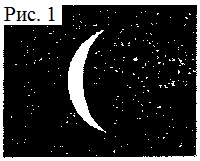 Солнце, Луна, Венера, Юпитер, Марс, Меркурий, Сириус. Далее следуют– Канопус, Арктур, Вега, α Кентавра, Капелла, Ригель, Сатурн.Освещенность, создаваемая точечным объектом, обратно пропорцио- нальна квадрату расстояния до него. Соответственно, удаленная на рас- стояние 70 пк звезда будет создавать освещенность, в 100 раз меньшую, чем исходно. Известно, что уменьшение освещенности на два порядка соответствует увеличению звездной величины объекта на 5m, так что от- вет: 11m. Можно вычислить звездную величину и непосредственно по формуле:�	= �   + 2,5�𝑔 𝐼1 2		1	 𝐼2= 6 + 2,5�𝑔100 = 11.Для оценки свяжем систему отсчета с центром масс астероида и будемсчитать её инерциальной. Модель астероида – однородный шар радиуса RA . Уравнение 2-го закона Ньютона для спутника с учетом закона все- мирного тяготения будет иметь вид:�𝑎 = 𝐺 𝑀𝑚.	(1)𝑟2Ускорение  спутника  при  движении  по  круговой  орбите  является  нор-2мальным, поэтому получаем:	𝑎 = 𝑣𝑟.	(2)Период обращения по круговой орбите определится соотношением:𝑇 = 2 .	(3)𝑣На основании формул 1, 2, 3 выражаем  массу астероида через период об-ращения и радиус орбиты:	𝑀 = 4𝜋    𝑟3.	(4)𝐺𝑇2(Для получения формулы 4 можно использовать и 3-й закон Кеплера.)Используя (4), получаем формулу для плотности астероида:3𝜌 = 𝑀 =  3𝜋𝑟3 .	(5)𝑉	𝐺𝑇2𝑅𝐴Вычисления на основании (5) приводят к оценке: 𝜌 ≈ 1160 кг.м3Плотность астероида оказалась ненамного больше плотности воды. Такойастероид может иметь пористое строение, либо состоять из водяного льда с небольшой примесью камней.Каждый день вследствие движения Земли по орбите Солнце сдвигается среди звезд к востоку примерно на 1º. Звезды, таким образом, сдвигаются относительно Солнца к западу, следовательно, каждый следующий день появляются на восточной стороне горизонта все раньше. Земля в суточ- ном вращении поворачивается на 1º за 4 мин. Если сегодня звезда взошла в 8 часов, то завтра она появится из-за горизонта на 4 минуты раньше. За 30 дней звезда опередит Солнце на 30×4=120 минут или 2 часа. Таким образом, через месяц звезда взойдёт на 2 часа раньше, т.е. около 6 часов. Если участник правильно указал геометрию явления, сообщил, что каж- дые сутки звезды восходят раньше, чем в предыдущие (по солнечному времени), но не привел конкретных чисел, задачу следует оценить в по- ловину баллов.